OPIS PRZEDMIOTU ZAMÓWIENIA„Wykonanie działań ochrony czynnej dla długosza królewskiego (Osmunda regalis) w rezerwacie przyrody „Długosz Królewski””I. Informacje ogólnePrzedmiotem zamówienia jest usługa polegająca na wykonywaniu działań ochrony czynnej na stanowiskach długosza królewskiego (Osmunda regalis) w rezerwacie przyrody „Długosz Królewski”.Celem działań ochronnych jest przywrócenie właściwych warunków siedliskowych dla długosza królewskiego. Działania będą polegały na usuwaniu podrostu i podszytu, martwych konarów i gałęzi, obrączkowaniu drzew, przycinaniu gałęzi i konarów drzew stojących i leżących, których obecność zagraża przedmiotowemu gatunkowi poprzez zmianę typowych dla niego warunków siedliskowych, w szczególności  warunków świetlnych.Prace należy wykonywać w technologii ręcznej i ręczno-maszynowej z użyciem pił ręcznych, ośników, pilarek spalinowych, itp. Niedopuszczalny jest wjazd pojazdów mechanicznych na teren rezerwatu, a także wykorzystanie wyciągarek linowych i łańcuchowych do zrywki.Wykonawca ma obowiązek używać sprawnego technicznie sprzętu, ograniczając do minimum ryzyko ewentualnych wycieków płynów technicznych (paliw, olejów, smarów, itp.). Uzupełnianie płynów oraz konserwację pilarek spalinowych należy wykonywać poza obszarem rezerwatu. Wykonawca zobowiązuje się do realizacji zadania z najwyższą starannością, zgodnie z  zamówieniem Zamawiającego, zasadami współczesnej wiedzy oraz obowiązującymi przepisami prawa. Prace prowadzone będą w obecności i pod nadzorem przedstawiciela Zamawiającego, który wskaże zakres prac na konkretnych stanowiskach w terenie. II. Lokalizacja i zakres pracDokładna lokalizacja wykonywania działań ochronnych została wskazana na mapie poniżej. Działania ochrony czynnej prowadzone będą na terenie rezerwatu przyrody „Długosz Królewski”, oddział leśny: 267, Leśnictwo Kłaj, na gruntach w zarządzie Nadleśnictwa Niepołomice. Zakres i szczegółowy opis prac:a) wielkość powierzchni: ok. 800 m2, 48 stanowisk długosza.b) szczegółowy opis prac:ręczne i ręczno-mechaniczne usuwanie podszytu i podrostu, głównie kruszyny pospolitej, obrączkowanie pojedynczych drzew,usunięcie martwych gałęzi (bez pni), które znalazły się na stanowiskach długosza królewskiego w sposób naturalny lub zostały ułożone przez ludzi (usunięcie szałasu), przycięcie pojedynczych gałęzi większych drzew,okres prowadzenia prac: sierpień 2023 r.Wszelkie prace powinny być prowadzone ostrożnie, z uważnością, bez naruszania runa leśnego.Powstała biomasa nie będzie usuwana z terenu rezerwatu, a lokalizacja jej składowania zostanie wskazana przez przedstawiciela Zamawiającego.Po podpisaniu umowy, Wykonawca przedstawi harmonogram prac podlegający akceptacji przez Zamawiającego.Wszelkie zmiany w harmonogramie prac muszą zostać zaakceptowane przez Zamawiającego.Prace powinny być wykonywane w dniach roboczych w godzinach 7-16. 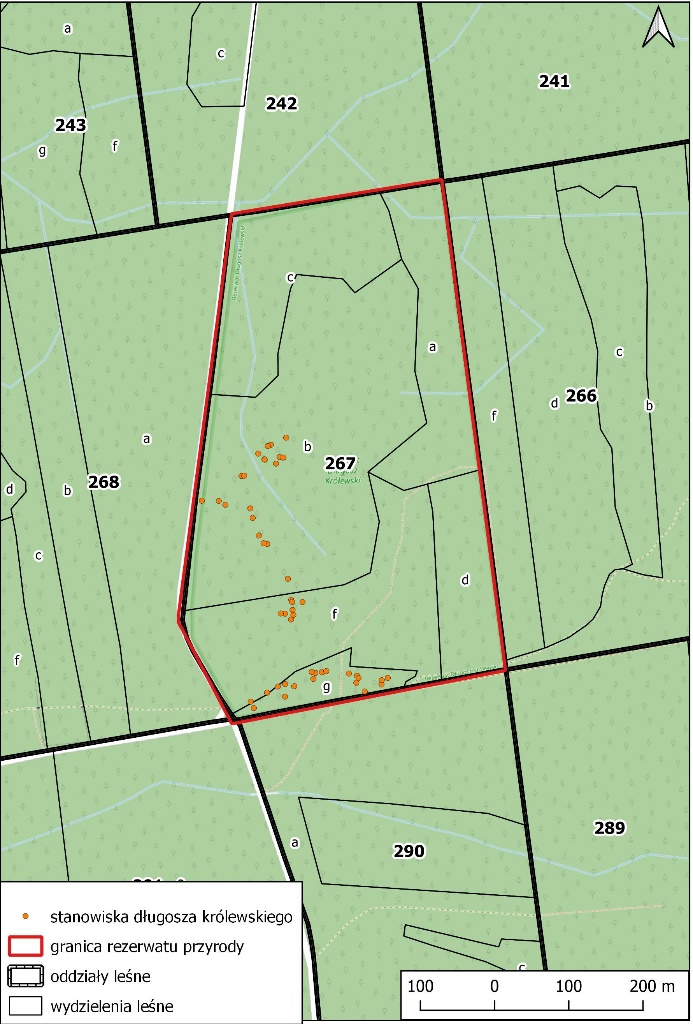 Ryc. Mapa stanowisk długosza królewskiego na terenie rezerwatu przyrody „Długosz Królewski”, na których wykonywane będą działania ochronne.III. Termin wykonania i odbiór pracOdbiór prac w terenie nastąpi w dniu zakończenia prac lub najpóźniej w ciągu 5 dni roboczych od daty zgłoszenia gotowości do odbioru i zostanie potwierdzony protokołem odbioru, sporządzonego w 2 jednobrzmiących egzemplarzach (dla Wykonawcy i Zamawiającego)Wszystkie opisane powyżej prace w terenie należy wykonać do dnia  31.08.2023 r.IV. Wynagrodzenie Wynagrodzenie za wykonane zadanie zostanie wypłacone po spisaniu protokołu odbioru.V. Warunki kontroli i odbioru przedmiotu zamówieniaWykonane prace zostaną przyjęte przez Zamawiającego pod warunkiem:Zostaną wykonane dla min. 90% znanych stanowisk długosza królewskiego,Zostaną wykonane zgodnie z p. II OPZ.Opracowanie uznane zostanie za wadliwe jeśli stwierdzi się:Ponad 10% znanych stanowisk długosza królewskiego nie zostanie objęte pracami,Na konkretnych stanowiskach nie zostaną wykonane wszystkie wskazane przez przedstawiciela Zamawiającego prace.Za nieprawidłowości wykonania prac uznaje się:Wykonywanie prac poza nadzorem przedstawiciela Zamawiającego,Wyniesienie usuniętego materiału poza teren rezerwatu przyrody,Uszkodzenie w wyniku prac okazów długosza królewskiego,Dokonanie większych uszkodzeń i odsłonięć ściółki i runa leśnego w rezerwacie. 